Name_________________________________________		Block______The Civil War: Strategies for VictoryUnion Plans (p. 457):1. The Union planned to use its Navy to…2. In the East…3. In the West…Use your mapping skills to show these 3 goals on the map below.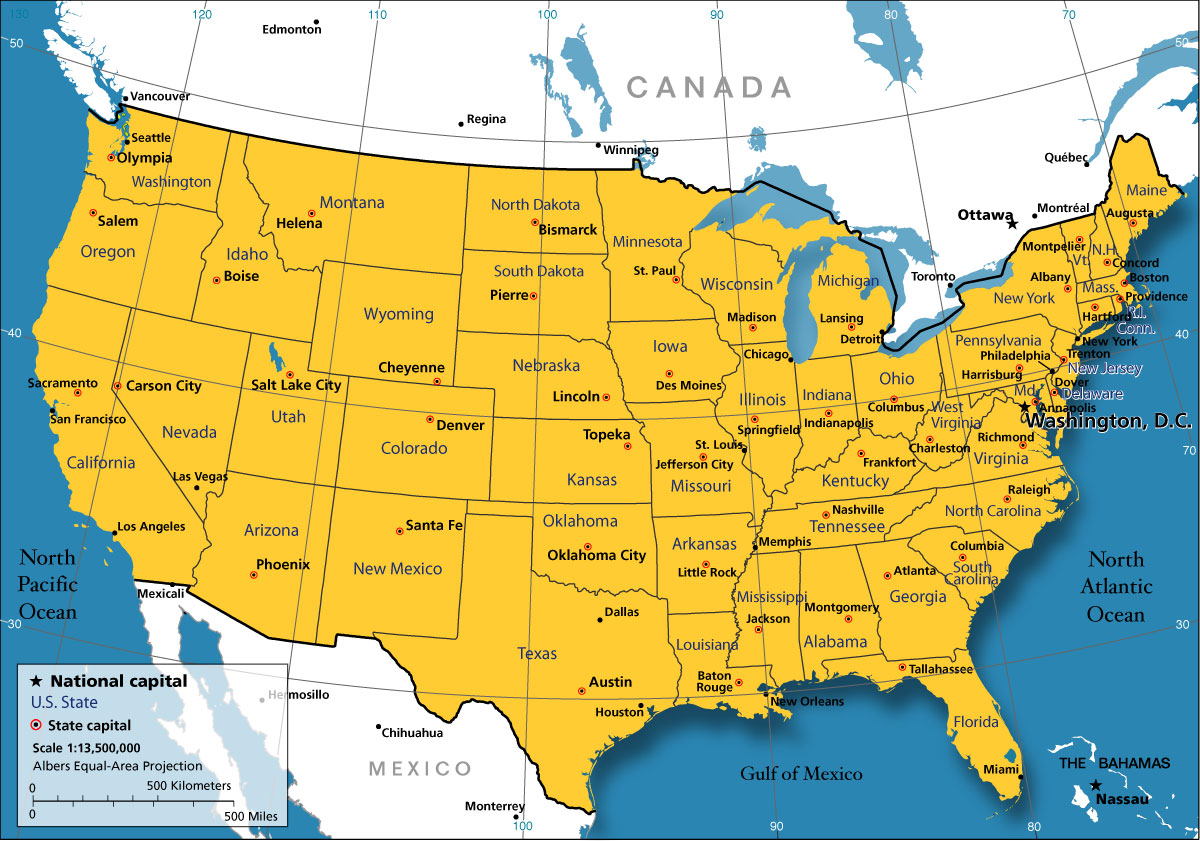 Confederate Plans (p. 457):1. What was the South’s simple strategy?2. How could Europe help the South?Draw a political cartoon below that illustrates the North’s or South’s strategy for victory.